Publicado en Madrid el 23/05/2023 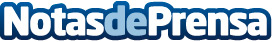 Numerosos estudios vinculan el déficit de Vitamina D con el desarrollo de patologías óseas y extraóseas 300 profesionales sanitarios se reúnen en la 4ª edición del ARC (Anual Review of Congresses) en Vitamina D. Los efectos extraóseos de la vitamina D, la necesidad o no de monitorizar sus niveles y las diferencias entre los distintos metabolitos disponibles en el mercado farmacéutico han sido los temas de mayor discusiónDatos de contacto:Laura García+34619886581Nota de prensa publicada en: https://www.notasdeprensa.es/numerosos-estudios-vinculan-el-deficit-de Categorias: Nacional Medicina Nutrición Madrid Investigación Científica Eventos Personas Mayores http://www.notasdeprensa.es